VILNIAUS UNIVERSITETASMEDICINOS FAKULTETASMedicinos studijų programosLaikinieji baigiamojo darbo rengimo, gynimo ir kaupimo Metodiniai nurodymai2020TURINYS1.	BENDROSIOS NUOSTATOS	22.	BAIGIAMOJO DARBO RENGIMAS	23.	BAIGIAMŲJŲ DARBŲ TEMŲ IR VADOVŲ TVIRTINIMAS	34.	DARBO STRUKTŪRA, TURINYS IR APIMTIS	55.	DARBO TECHNINIS ĮFORMINIMAS	76.	BAIGIAMŲJŲ DARBŲ PATEIKIMAS VERTINIMUI IR GYNIMUI	77.	BAIGIAMŲJŲ DARBŲ GYNIMAS	98.	BAIGIAMŲJŲ DARBŲ VERTINIMAS	99.	BAIGIAMOSIOS NUOSTATOS	1010.	LITERATŪRA	1011.	PRIEDAI	12BENDROSIOS NUOSTATOSŠis aprašas nustato Medicinos Fakultete studijuojančių vientisųjų studijų studentų Baigiamųjų darbų rengimo, gynimo ir kaupimo tvarką Vilniaus universitete. Šis aprašas yra paruoštas vadovaujantis Vilniaus universiteto senato 2017 m. gruodžio 19 d. nutarimu Nr. S-2017-12-11 Šiame apraše naudojamos sąvokos:Baigiamasis darbas – vientisųjų studijų studijuojančiojo savarankiškai atliktas analitinio pobūdžio universitetinių studijų reikalavimus atitinkantis rašto darbas, rodantis Studijuojančiojo gebėjimą taikyti studijų laikotarpiu įgytas žinias, tinkamai pasirinkti mokslinę literatūrą, tinkamai taikyti tyrimo metodus, savarankiškai spręsti iškeltas užduotis, pateikti savo išvadas ir rekomendacijas, taip pat rodantis gebėjimą taisyklinga kalba tvarkingai aprašyti tyrimą.Komisija – Medicinos fakulteto dekano sudaryta iš kompetentingų atitinkamos studijų srities specialistų, kurių išsilavinimas siejamas su studijų kryptimi. Medicinos fakultete Komisija sudaroma kiekvienoje Katedroje/Klinikoje, jeigu joje yra norinčių ginti Baigiamąjį darbą. Katedros/Klinikos komisiją sudaro ne mažiau kaip 5 (penki) darbuotojai. Komisijai vadovauja Komisijos pirmininkas. Vienoje Katedroje/Klinikoje gali būti sudaromos daugiau nei viena Komisija, jei gynimai vyksta skirtingose šakose. Komisijos (-ų) darbą organizuoja Komisijos pirmininkas. Plagiato faktas – svetimos autorystės pasisavinimas, t. y. autorių teisės saugomo objekto teksto ar jo dalies pateikimas (panaudojimas) nenurodant tikrojo to teksto autoriaus ir šaltinio arba nurodant jį netinkamai (nesilaikant citavimo reikalavimų)/pateikiant klaidinančią nuorodą.Padalinių administratoriai – Medicinos fakulteto darbuotojai, atsakingas už baigiamųjų darbų rengimo organizavimą ir duomenų tvarkymą Vilniaus universiteto studijų informacinėje sistemoje (VUSIS).BAIGIAMOJO DARBO RENGIMASBaigiamasis darbas rengiamas pagal šiame dokumente išdėstytą metodiką.Teikiamas darbas gali būti išsamaus aprašomojo (1) arba analitinio pobūdžio (2). Mokslo tiriamųjų darbų klasifikacija ir mokslo tiriamųjų darbų skirtumų ypatumai išdėstyti Mokslo darbo metodologijos kurso metu ir jais rekomenduojama vadovautis. Prieš rašant darbą Studijuojančiam taip pat rekomenduojama perskaityti metodologinius mokslinius straipsnius, esančius šių metodinių nurodymų literatūros sąraše.Darbas turi būti parengtas taisyklinga lietuvių kalba, išskyrus tuos atvejus, kai studijų programa vykdoma ir darbas rašomas ne lietuvių kalba arba Baigiamojo darbo vadovas – užsienio dėstytojas/užsienio mokslo darbuotojas. Darbas taip pat gali būti rengiamas anglų kalba, tai suderinus su Darbo vadovu ir Katedros/Klinikos vadovu. Darbas turi atitikti raštvedybos taisyklių ir bibliografinių nuorodų ir jų sąrašo sudarymo studijų bei mokslo darbuose metodikos reikalavimus.BAIGIAMŲJŲ DARBŲ TEMŲ IR VADOVŲ TVIRTINIMASBaigiamųjų darbų temas siūlo Medicinos fakulteto institutai. Studijuojantysis taip pat turi teisę siūlyti Baigiamojo darbo temą. Pasirinktą Baigiamojo darbo temą Studijuojantysis turi suderinti su darbo vadovu. Temų paskirstymas tarp Katedrų/Klinikų atliekamas Instituto vadovo sprendimu, atsižvelgiant į Instituto vykdomus mokslinius tyrimus:Klinikinės medicinos institutas siūlo150 lietuvių k.; 50 anglų k.Biomedicinos mokslų institutas siūlo –30 lietuvių k.; 10 anglų k.Sveikatos mokslų institutas –30 lietuvių k; 10 anglų k.Studentai baigiamųjų darbų temas renkasi 8 semestre.Baigiamajam darbui vadovauti gali Medicinos fakulteto akademinis ar mokslinis personalas. Baigiamojo darbo konsultantu gali būti ne Medicinos fakulteto darbuotojas. Baigiamasis darbas ruošiamas ir ginamas toje Katedroje/Klinikoje, kur dirba vadovas.Padalinių administratoriai pateikia baigiamųjų darbų temas suvesdami jas VUSIS iki einamųjų metų balandžio 15 d. Baigiamųjų darbų temos paskelbiamos VUSIS ir/arba VU MF internetinėje svetainėje iki einamųjų metų gegužės 1 d., jas apsvarsčius Medicinos studijų programos komitete ir patvirtinus Medicinos studijų programos komiteto pirmininkui, o VUSIS - Padalinio administratoriui. Siūlomos vykdyti baigiamųjų darbų temos medicinos studijų programos studentams, studijuojantiems medicinos studijų programoje lietuvių k. pateikiamos lietuvių ir anglų kalba, studentams studijuojantiems mediciną anglų k. siūlomos temos pateikiamos tik anglų k. (Priedas 1); Studentai baigiamųjų darbų temas renkasi VUSIS, pažymėdami norimą pasirinkti temą ne vėliau kaip iki 8 semestro birželio 1 d.  Studentui pačiam siūlant darbo temos pavadinimą turi būti pateiktas prašymas Instituto vadovui, kuriame nurodomas temos pavadinimas ir darbo vadovas. Prašymas būtinai turi būti pasirašytas studento ir jo baigiamojo darbo vadovo (Priedas 2). Prašymas gali būti pateikiamas Katedrų/Klinikų atsakingiems darbuotojams ir Universitetiniu elektroniniu paštu iki birželio 1 d.Studentui neapsisprendus dėl baigiamojo darbo temos ar iškilus kitokio pobūdžio problemoms, temą ir vadovą siūlo Katedros/Klinikos/Instituto vadovas, arba temą siūlo studentas, o vadovą skiria Katedros/Klinikos/Instituto vadovas.Galutinis patvirtintas baigiamųjų temų ir vadovų sąrašas skelbiamas iki birželio 15 d. VUSIS.Rekomenduojama darbo tema - studento vykdytas arba vykdomas mokslinis darbas studijų metais. Galima teikti klinikinių atvejų ar reto atvejo aprašymą. Taip pat galima teikti literatūros apžvalgą be klinikinio atvejo. Baigiamojo darbo rengimo eigoje temą galima tikslinti, išimtinais atvejais darbo temą galima keisti. Vėliausiai darbo tema gali būti keičiama iki 11 semestro pirmos studijų dienos - vėliau keitimai negalimi. Keičiant darbo temą, teikiamas naujas prašymas Instituto vadovui su darbo vadovo parašu. Jeigu klinikiniame darbe yra naudojami duomenys ar vaizdai, studentas, prieš atlikdamas klinikinių duomenų rinkimą ir tvarkymą, privalo gauti sveikatos priežiūros įstaigos administracijos leidimą dėl klinikinių duomenų naudojimo baigiamajame darbe. Sveikatos priežiūros įstaigos administracijos leidimą dėl klinikinių duomenų naudojimo baigiamajame darbe privaloma pateikti kaip priedą. Jeigu studentas buvo įtrauktas į biomedicininį tyrimą kaip kitas tyrime dalyvaujantis asmuo, papildomai iš gydymo įstaigos gauti leidimo nereikia. Tokiu atveju pridedamas leidimas atlikti biomedicininį tyrimą.Studijuojantysis rengia baigiamąjį darbą sąžiningai ir savarankiškai, nepažeisdamas Lietuvos Respublikos autorių teisių ir gretutinių teisių įstatymo, laikydamasis Universiteto akademinės etikos kodekso, asmens duomenų apsaugos įstatymo nuostatų ir šių Metodinių nurodymų.Darbas laikomas atliktu nesavarankiškai tuo atveju, kai jis visas arba iš dalies yra parašytas kito autoriaus (perrašytas kito autoriaus darbas ar jo dalis be nuorodų (pasisavinta autorystė), taip pat nesilaikoma Lietuvos Respublikos autorių teisių ir gretutinių teisių įstatyme ir/ar kituose teisės aktuose nustatytų citavimo taisyklių). Darbe yra pažeistos kitų trečiųjų asmenų teisės į jų kūrybos rezultatus.Darbo vadovas konsultuoja darbą rengiantį studentą įvairiais su darbu susijusiais metodiniais ir dalykiniais klausimais. Susirašinėjimas baigiamojo darbo klausimais vyksta tik Universitetiniu paštu. Baigiamojo darbo vadovas atsako už:Studentų konsultavimą dėl su darbu susijusių metodinių ir dalykinių klausimų (darbo struktūros, turinio, apimties ir kt.);Studentų konsultavimą dėl Lietuvos Respublikos autorių teisių ir gretutinių teisių įstatymo, Vilniaus universiteto akademinės etikos kodekso, Vilniaus universiteto studijuojančiųjų rašto darbų rengimo, gynimo ir kaupimo nuostatų, instituto (katedros, klinikos) metodinių nurodymų taikymo;Leidimo atlikti biomedicininį tyrimą gavimą, jei numatoma, kad studentas dalyvaus atliekant biomedicininį tyrimą ir (arba) naudos jo duomenis Baigiamojo darbo rengimui;Studentų konsultavimą dėl sveikatos priežiūros įstaigų taikomų reikalavimų Studentų mokslinių darbų atlikimui, prašymo dėl mokslinio darbo vykdymo įvertinimą ir sprendimą dėl jo teikimo sveikatos priežiūros įstaigos vadovui;Sistemingą Baigiamojo darbo rengimo eigos priežiūrą, pastabų ir siūlymų darbą rengiančiam studentui teikimą;Baigiamojo darbo savarankiškumo patikrą;Parengto Baigiamojo darbo tinkamumo ir atitikties Baigiamiesiems darbams keliamiems reikalavimams vertinimą, sprendimo leisti arba neleisti ginti Baigiamąjį darbą priėmimą.BAIGIAMOJO DARBO STRUKTŪRA, TURINYS IR APIMTISMokslo tiriamasis baigiamasis darbas turi būti aiškiai struktūrizuotas, jo dalių pavadinimai priklauso nuo darbo pobūdžio. Teikiant aprašomąjį mokslo tiriamąjį darbą būtinos šios dalys: titulinis lapas, santrauka, raktažodžiai, įvadas, klinikinio atvejo ar atvejų aprašymas, aptarimas, išvados ir pasiūlymai, literatūros sąrašas.Teikiant analitinį mokslo tiriamąjį darbą būtinos šios dalys: titulinis lapas, santrauka, raktažodžiai, įvadas, tiriamieji ir metodai, rezultatai, aptarimas, išvados ir pasiūlymai, literatūros sąrašas.Literatūros apžvalgos pobūdis be klinikinio atvejo priklauso nuo pasirinktos temos. Jei tema yra klinikinio pobūdžio tai siūloma apžvalgos struktūra: titulinis puslapis, santrauka, raktažodžiai, įvadas, literatūros paieškos būdas, klinikinis ligos ar būklės aprašymas, ligos mechanizmai ir patologija, gydymo metodai, išvados, literatūros sąrašas. Jeigu pasirinkta literatūros apžvalga yra artima fundamentaliesiems mokslams, tuomet siūloma struktūra: titulinis puslapis, santrauka, raktiniai žodžiai, įvadas, literatūros paieškos būdas, fiziologiniai ir patologiniai veikimo mechanizmai, klinikinio taikymo būdai, išvados ir literatūros sąrašas. Galutinai struktūra turi būti suderinta kartu su vadovu.Santrauka (Summary) turi būti parašyta lietuvių ir anglų kalbomis, santraukoje terminų sutrumpinimų neturi būti, žodžių skaičius 200-250. Santraukos pabaigoje pateikiami atitinkantys darbo idėją raktažodžiai anglų ir lietuvių kalbomis. Įvade nurodomas nagrinėjamos problemos aktualumas/hipotezė, darbo tikslas ir uždaviniai. Paprastai darbo tikslas – išspręsti vieną teoriškai ir (arba) kliniškai aktualų klausimą. Tikslas turi būti konkretus. Tikslas gali būti išskaidytas į uždavinius. Klinikinių atvejų aprašymui uždavinių formulavimas nebūtinas.Klinikinių atvejų aprašymai turi aiškiai ir glaustai atspindėti ligos eigą, ypatumus, laboratorinį ir instrumentinį ištyrimą, išeitis, prognozę (jei tinka), stebėjimo išvadas ir rekomendacijas. Privalu pateikti laboratorinių tyrimų normas ir vienetus. Aptarime turi atsispindėti sukaupta tarptautinė patirtis sprendžiant panašią klinikinę problemą.Teikiant apibendrintų klinikinių duomenų nagrinėjimą (pjūvinis analitinis tyrimas, kohortinis tyrimas, atvejo kontrolės tyrimas, intervencinis tyrimas (su laboratoriniais gyvūnais ar žmonėmis), pateikiamas tiriamųjų ir metodų skyrius. Tiriamųjų ir metodų skyriuje privalu pateikti naudotus statistinius metodus bei paminėti programas, kurios buvo naudotos skaičiuojant rezultatus.Rezultatai pateikiami pagal aprašomosios ir lyginamosios biostatistikos reikalavimus. Rezultatai pateikiami lentelėse, tekste pakartojant tik esminius radinius. Lentelės ar paveikslai turi būti aiškūs ir suprantami be teksto.Aptarime kritiškai vertinama, kas nagrinėjamoje tematikoje atlikta pasaulyje ir Lietuvoje. Literatūros paiešką rekomenduojama atlikti vadovaujantis Center of Evidence based medicine http://www.cebm.net/ paieškos strategija, kuri pateikiama tinklapyje http://www.cebm.net/category/ebm-resources/tools/finding-the-evidence/. Pageidautina nurodyti literatūros paieškos strategiją ir literatūros analizę rezultatų aptarimo skyriuje, pradedant nuo aukščiausio įrodymų lygmens publikacijų (3).Mokslo tiriamasis darbas baigiamas išvadomis ir pasiūlymais. Išvados turi būti konkrečios ir atspindėti darbo tikslus ir uždavinius. Darbo pabaigoje rekomenduojama įsegti atspausdintus arba redakcijos priimtus (su atitinkamu dokumentu) straipsnius studijų laikotarpiu ir nebūtinai susijusių su darbo tematika. Vien tik straipsnių pateikti kaip baigiamojo darbo negalima. Teikiant literatūros apžvalgą be klinikinio atvejo rekomenduojamas literatūros šaltinių skaičius yra ne mažiau nei 50, neribojant citavimo laikotarpio.Mokslo tiriamojo darbo tekste privalomos literatūros ir duomenų šaltinių nuorodos. Nuorodos pateikiamos skliaustuose įrašytu skaičiumi. Literatūros sąrašas sudaromas remiantis Vankuverio sistema ir vieningais reikalavimais biomedicinos žurnalų rankraščiams (4). Literatūros šaltiniai dėstomi pagal citavimo eiliškumą tekste. Cituojant pirmą kartą tekste literatūros šaltinį, skliausteliuose nurodomas jo numeris, pvz., (1). Literatūros sąrašas neturėtų viršyti 50 šaltinių. Rekomenduojama cituoti paskutinių penkerių metų publikacijas. Teikiant literatūros apžvalgą be klinikinio atvejo rekomenduojamas literatūros šaltinių skaičius yra ne mažiau nei 50, neribojant citavimo laikotarpio (5).Siekiant išvengti literatūros sąrašo sudarymo klaidų, rekomenduojama naudoti vieną iš bibliografijos saugojimo ir tvarkymo programų: Zotero; RefWorks ar kt.DARBO TECHNINIS ĮFORMINIMASMokslo tiriamasis darbas rašomas lietuvių  arba anglų kalba be gramatikos, stiliaus, korektūros klaidų.  Mokslo tiriamojo darbo apimtis – 20 - 25 puslapių, atspausdintų kompiuterio 12 Times New Roman šriftu per 1,5 intervalo. Jeigu norima įdėti daugiau papildomos medžiagos, rekomenduojama ją dėti į priedus.Puslapiai numeruojami puslapio apatinio laukelio dešiniame kampe. Titulinis lapas nenumeruojamas. Numeracija pradedama nuo santraukos. Titulinio lapo pavyzdys pateikiamas (Priedas 3).Lapo pakraščiuose paliekami tokie laukeliai: iš kairės - 30 mm, iš dešinės – 10 mm, iš viršaus ir apačios - 20 mm.Skyrių pavadinimai spausdinami didžiosiomis raidėmis. Naujas skyrius pradedamas spausdinti, jei yra vietos, ne naujame puslapyje.Kiekviena lentelė ir paveikslai turi turėti pavadinimą. Lentelių pavadinimai ir numeriai rašomi virš lentelės (pvz. 1 lentelė. ….). Paaiškinimai ir sutrumpinimai pateikiami lentelės apačioje. Diagramos, schemos, grafikai ir pan. vadinami paveikslais, kurio numeris ir pavadinimas rašomi paveikslo apačioje, (pvz.1 paveikslas. ....) Paveikslai ir lentelės numeruojami pagal eiliškumą, kaip pateikiami tekste.Terminų sutrumpinimų skaičius turi būti minimalus, visas termino pavadinimas pateikiamas tekste kartu su pirmuoju sutrumpinimu. Darbo pavadinime, darbo santraukoje ir išvadose sutrumpinimų neturi būti.BAIGIAMŲJŲ DARBŲ PATEIKIMAS VERTINIMUI IR GYNIMUIStudijuojantysis elektroniniu paštu atsiunčia tinkamai parengtą darbą pdf formatu į Katedrą/Kliniką, tituliniame lape įrašęs savo, darbo vadovo, Katedros/Klinikos vadovo, konsultanto (jei yra) vardą, pavardę, pareigas ne vėliau nei iki baigiamojo studijų semestro gegužės 15 d. Kartu su darbu Studijuojantysis atsiunčia pasirašytą Garantiją (priedas 4). Darbas registruojamas žurnale (Priedas 5). Studentas prisiima atsakomybę, kad darbo vadovas yra supažindintas su darbu. Baigiamąjį darbą studentas įkelia į VUSIS ne vėliau kaip iki gegužės 15 d. Darbas įkeliamas į VUSIS remiantis „Rašto darbų administravimo Vilniaus universiteto studijų informacinėje sistemoje tvarkos aprašu“ (https://www.vu.lt/studijos/studentams/studijas-reglamentuojantys-dokumentai).Studentui įkėlus baigiamąjį darbą į VUSIS Vadovas atlieka Darbo savarankiškumo patikrą. Atlikus patikrą suformuojama kompiuterinės patikros ataskaita (Priedas 6), kurioje nurodomas Baigiamojo darbo sutapimo su kitais elektroniniais dokumentais dydis procentine išraiška ir, jei nustatomi sutapimai, pateikiamos pastabos.Klinikų vadovai ar jų įgalioti asmenys privalo patvirtinti studentui jo darbo gavimo faktą, atsakydami jam elektroniniu laišku. Susirašinėjimas tarp studentų ir Katedrų/Klinikų/Institutų darbuotojų ar vadovų privalo būti vykdomas universitetiniu paštu. Katedros/Klinikos vadovas skiria vieną recenzentą. Recenzentas pateikia baigiamojo darbo recenziją pagal patvirtintą formą (Priedas 7). Katedrų/Klinikų vadovams ne vėliau nei likus 5 darbo dienoms iki baigiamojo darbo  patvirtintos gynimo datos.Katedros/Klinikos vadovas pateikia Gynimo komisijos sudėtį Studijų skyriui (4 narius ir pirmininką bei nurodo pirmininko kontaktus) (Priedas 8) iki einamųjų metų gegužės 1 d. Šiuo pagrindu Studijų skyrius rengia įsakymą dėl baigiamųjų darbų gynimo.Katedros/Klinikos vadovas baigiamuosius darbus ir jų recenzijas perduoda atitinkamų gynimo komisijų pirmininkams. Studentui recenzija išsiunčiama Universiteto elektroniniu paštu likus ne mažiau kaip 3 darbo dienoms iki patvirtintos baigiamojo darbo gynimo datos.Baigiamuosius darbus gali ginti tik Studijuojantieji, įvykdę visą studijų programą. Ar studijų programa konkretaus Studijuojančiojo atveju buvo įvykdyta, nustato Medicinos Fakulteto studijų prodekanas.Medicinos fakulteto dekanas savo įsakymu leidžia ginti Baigiamuosius darbus, kurie atitinka šias sąlygas:Darbas yra pateiktas ir užregistruotas Katedroje/Klinikoje/Institute kartu su pasirašyta Garantija;Darbo vadovas atliko darbo savarankiškumo kompiuterinę patikrą, susipažino ir pritarė Baigiamojo darbo galutiniam variantui;Studijuojantysis neturi skolų ir (ar) akademinių skolų;Jei Baigiamojo darbo vadovas nepritaria, jog darbas būtų ginamas, Studijuojantysis turi teisę kreiptis į Komisiją su prašymu leisti ginti darbą. Apsvarsčiusi Studijuojančio motyvus, Komisija nusprendžia, ar leisti Studijuojančiam darbą ginti.BAIGIAMŲJŲ DARBŲ GYNIMAS Vertinant Baigiamąjį darbą vadovaujamasi atitinkamo studijų programos dalyko apraše, šiuose Metodiniuose nurodymuose, Universiteto studijų pasiekimų vertinimo tvarkoje nustatytais kriterijais.Baigiamųjų darbų vertinimas ir gynimas:Baigiamojo darbo gynimas vyksta Komisijos posėdyje pavasario semestro egzaminų laikymo laikotarpiu, kuris nustatomas Medicinos fakulteto dekano įsakyme.Baigiamojo darbo vadovo, Katedros/Klinikos/Instituto vadovo arba studijų programos komiteto pirmininko prašymu, darbas, kurio rezultatai neviešintini, gali būti ginamas uždarame Komisijos posėdyje. Tuomet Komisija skelbia posėdžio dalį uždara.Uždaro Baigiamojo darbo gynimo posėdyje, be Komisijos narių ir Studijuojančiojo, gali dalyvauti Darbo vadovas ir recenzentai. Uždaro gynimo dalyviai, esant reikalui, pasirašo konfidencialumo sutartį (Priedas 9).Gynimo metu Baigiamojo darbo autorius trumpai pristato Darbą pranešimo forma, kurio turinys priklauso nuo pasirinkto darbo pobūdžio: analitinis ar aprašomasis. Per gynimą negali būti kvestionuojama Baigiamojo darbo tema. Pranešimo trukmė iki 10 min.Po Studijuojančiojo pranešimo ir atsakymų į klausimus recenzentas pasako savo nuomonę apie Baigiamąjį darbą. Jei recenzentas negali dalyvauti gynimo posėdyje, jo rašytinį atsiliepimą perskaito Komisijos pirmininkas.BAIGIAMŲJŲ DARBŲ VERTINIMASBaigiamuosius darbus vertina Komisija.Komisijos nariai vadovaujasi šiuose Metodiniuose nurodymuose pateikta vertinimo sistema (Priedas 10). Jeigu Baigiamojo darbo vadovas ir/arba recenzentas yra Komisijos nariai, jie negali balsuoti, Komisijai priimant sprendimą dėl galutinio jų vadovaujamo arba recenzuojamo darbo įvertinimo.Vertinant Baigiamąjį darbą taip pat rekomenduojama atsižvelgti į patį darbo gynimą, darbo autoriaus atsakymus į recenzento, Komisijos narių, kitų viešai ginant Baigiamąjį darbą dalyvavusių asmenų klausimus, recenzento siūlomą darbo įvertinimą, Baigiamojo darbo kalbos taisyklingumą, taip pat į kitus vertinimo kriterijus, numatytus šiuose Metodiniuose nurodymuose, studijų dalyko apraše ir Studijų pasiekimų vertinimo tvarkoje.Baigiamąjį darbą įvertina kiekvienas Komisijos narys ir po to išvedamas visų Komisijos narių įvertinimų vidurkis. Galutiniam Baigiamojo darbo įvertinimui turi pritarti visa Komisija. Komisija pritaria balsuodama, sprendimas priimamas paprasta balsų dauguma. Jei Komisijos narių nuomonės dėl Baigiamojo darbo vertinimo pasiskirsto po lygiai, Baigiamojo darbo įvertinimą lemia Komisijos pirmininko siūlomas įvertinimas.Vertinant Baigiamąjį darbą vadovaujamasi Baigiamojo darbo savarankiškumo kompiuterinės patikros ataskaita. Nustačius plagiato faktą, Baigiamasis darbas negali būti ginamas ir vertinamas. Vadovas tarnybiniu raštu informuoja Dekaną apie nesąžiningumo atvejį. Dekanas, susipažinęs su studento paaiškinimu, taiko jam nuobaudą, numatytą Vilniaus universiteto studijų nuostatuose.Baigiamieji darbai elektroninio dokumento forma saugojami iš VUSIS juos perkėlus į Lietuvos akademinės bibliotekos informacinę sistemą (eLABa) jos nuostatuose nustatyta tvarka ir terminais. Atsiųsti Klinikoms/Katedroms baigiamieji darbai (pdf formatu), saugomi elektroninėje laikmenoje kartu su gynimo procedūros dokumentais penkerius metus.Studijuojantysis, numatytu laiku negynęs arba neapgynęs Baigiamojo darbo, šalinamas iš Universiteto dėl nepažangumo.Antrą kartą ginti Baigiamąjį darbą leidžiama atnaujinus studijas, ne anksčiau kaip kitą studijų semestrą, o tuo atveju, jeigu Padalinyje kitą studijų semestrą Baigiamųjų darbų gynimas nėra numatytas, – kitais studijų metais. Antrą kartą neapgynus ta pačia tema parengto Baigiamojo darbo, Baigiamasis darbas rengiamas kita tema.BAIGIAMOSIOS NUOSTATOSŠie Metodiniai nurodymai įsigalioja juos patvirtinus Medicinos fakulteto Tarybos posėdyje ir nuo posėdyje nustatytos datos.LITERATŪRA(rekomenduojama perskaityti prieš pradedant rengti Baigiamuosius darbus)1. 	Grimes DA, Schulz KF. Descriptive studies: what they can and cannot do. The Lancet. 2002 Jan 12;359(9301):145–9. 2. 	Grimes DA, Schulz KF. An overview of clinical research: the lay of the land. The Lancet. 2002 Jan 5;359(9300):57–61. 3. 	Guyatt GH, Haynes RB, Jaeschke RZ, Cook DJ, Green L, Naylor CD, et al. Users’ Guides to the Medical Literature: XXV. Evidence-based medicine: principles for applying the Users’ Guides to patient care. Evidence-Based Medicine Working Group. JAMA. 2000 Sep 13;284(10):1290–6. 4. 	Uniform requirements for manuscripts submitted to biomedical journals. International Committee of Medical Journal Editors. JAMA. 1997 Mar 19;277(11):927–34. 5. Piper RJ. How to write a systemic lterature review: a guide for medical students. Prieinamas per google scholar pdf formatu.PRIEDAIPriedas 1.Lentelė studijuojantiems lietuvių kalbaKatedra/ Klinika_____________________________________________________Lentelė studijuojantiems anglų klabaKatedra/ Klinika_____________________________________________________Priedas 2.PRAŠYMAS____________________________INSTITUTO DIREKTORIUI201 -   -DĖL BAIGIAMOJO DARBO RENGIMOPrašau leisti man ____________________________________ rašyti baigiamąjį darbą tema________________________________________________________________________ vadovaujant______________________________________________________________                                                                                                					________________________________________________________Katedroje/Klinikoje.Darbo vadovasParašas_______________________Vilniaus universitetoVI kurso Medicinos fakulteto, .............gr.Studentas/ė______________________Parašas______________, el. pašto adresas_________________________Pastaba. Prašymą rašykite didžiosiomis raidėmis, įrašykite savo vardą, pavardę, grupę, temos pavadinimą, vadovo pareigas, vardą, pavardę ir konsultanto (jeigu numatomas) pareigas, vardą, pavardęPriedas 3 VILNIAUS UNIVERSITETASMEDICINOS FAKULTETASBaigiamasis darbas__________________________________________________________________(pavadinimas)Studentas/ė (vardas, pavardė), grupė_______________________________________Katedra/ Klinika kurioje ruošiamas ir ginamas darbas           ______________________________________________________________________Darbo vadovas                                                                         ____________________                                                                                                                              (pedagoginis vardas, mokslo laipsnis, vardas, pavardė)	                                    Konsultantas (jei yra)                                                                                                         __________________                                                                                                                                                  (pareigos, vardas, pavardė)	                                                           Katedros arba Klinikos vadovas                    			     __________________                                                                                                                                             (pedagoginis vardas, mokslo laipsnis, vardas, pavardė)	                         Mokslo tiriamojo darbo įteikimo data______________(pildo atsakingas  Katedros/Klinikos darbuotojas)Registracijos Nr.______________(pildo atsakingas Katedros/Klinikos darbuotojas)201…Studento elektroninio pašto adresas___________________________________Priedas 4 Patvirtinu, kad baigiamasis darbas yra pateiktas į Vilniaus universiteto studijų informacinę sistemą. I declare that this thesis is submitted to the Vilnius University Study Information System.Embargo laikotarpis / Embargo period Prašau nustatyti šiam baigiamajam darbui toliau nurodytos trukmės embargo laikotarpį:I am requesting an embargo of this thesis for the period indicated below:  __________ mėnesių/ months [embargo laikotarpis negali viršyti 60 mėn. / an embargo period shall not exceed 60 months];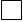  embargo laikotarpis nereikalingas/ no embargo requested.Embargo laikotarpio nustatymo priežastis/ reason for embargo period:................................................................................................................................................................Katedros (Padalinio) patvirtinimas, kad atspausdintas baigiamasis darbas buvo pateiktas ir užregistruotas:Priedas 5. 20  -20   m.m. Medicinos studijų programos baigiamojo mokslo tiriamojo darbo registracijos žurnalas(Katedros/Klinikos pavadinimas)Katedros/Klinikos vadovo vardas, pavardė										parašasPriedas 6. Rašto darbo kompiuterinės patikros ataskaitos pavyzdysDARBO KOMPIUTERINĖS PATIKROS ATASKAITADarbo kompiuterinės patikros (ESAS) nustatytas sutapimas su kitais rašto darbais (proc.): ________Darbo vadovo pastabos (jei kompiuterinės patikros sutapimai > 0 proc.)Priedas 7. Recenzija Baigiamojo darbo pavadinimas ________________________________________________________________________________________________________________________________________________________________________________________________________________________________________________Baigiamojo darbo autorius _________________________________________grupė_______, metai____________ Baigiamojo darbo vertinimasPapildomos pastabos ________________________________________________________________________________________________________________________________________________________________________________________________________________________________________________Galutinis recenzento vertinimas (balais) _______________________________________________________________________Recenzento Vardas, Pavardė, pareigos _________________________________________________________Priedas 8. Gynimo komisijos sudėtis ir gynimo procedūros vieta bei laikasKatedra/ Klinika __________________________________________________________Vieta ir Auditorijos nr.______________________, laikas: (data ir val.) ________Prašome įrašyti gynimo procedūros adresą, auditorijos nr.,  gynimo pradžią, Komisijos pirmininką ir narius.Priedas 9. Konfidencialumo įsipareigojimasKONFIDENCIALUMO ĮSIPAREIGOJIMAS20___ m. _______________ d.,VilniusAš, ________________________________, a. k. ________________________,                                   (vardas pavardė)                                                                                                                                              adresas: _________________________________________, darbovietė: _________________________________veikdamas kaip ______________________________________________________________________                                               (darbo vadovas, recenzentas, kalbos specialistas, ataskaitos vertintojas (dėstytojas), kita (įrašykite))turėsiu galimybę susipažinti su Vilniaus universiteto (studijų programos pavadinimas, studento vardas, pavardė, kursas) baigiamuoju darbu [„darbo pavadinimas“] (įskaitant tarpinius darbo rezultatus ar bet kokias darbo dalis) (toliau – Baigiamasis darbas). Man yra žinoma, jog Baigiamąjį darbą studentas(-ė) parengė (pavadinimas)(toliau – Bendrovė), pasinaudodamas Bendrovei priklausančia įranga ir žiniomis. Aš suprantu, kad Baigiamasis darbas ir visos su Baigiamuoju darbu susiję bei man perduotos ar mano sužinotos žinios ir/ar informacija yra konfidenciali ir sudaro Bendrovės komercinę paslaptį (toliau – Konfidenciali informacija), todėl po susipažinimo su Baigiamuoju darbu, įsipareigoju:Saugoti ir nepagarsinti žinių, sudarančių Bendrovės Konfidencialią informaciją, kurios man yra iš anksto patikėtos arba tapo man žinomos Baigiamojo darbo peržiūros metu. Neperduoti ar jokiu kitu būdu neatskleisti Konfidencialios informacijos jokiems tretiems asmenims ir viešai jos neskelbti be išankstinio Bendrovės raštiško sutikimo.Nepanaudoti Bendrovės Konfidencialios informacijos asmeniniais tikslais.Pasibaigus pagrindui, kuriuo man buvo suteikta galimybė susipažinti su Baigiamuoju darbu, nepasilikti jokių man pateiktų Baigiamojo darbo ar kitų dokumentų (įskaitant elektronines laikmenas) kopijų. Pranešti Bendrovei apie visus pašalinių asmenų siekius sužinoti Bendrovės Konfidencialią informaciją.Saugoti kitų organizacijų ar įmonių, su kuriomis Bendrovė palaiko dalykinius ryšius, ar kurios yra susijusios su Bendrove valdymo ryšiais (grupės įmonės), konfidencialią informaciją ir komercines paslaptis, jei tokia informacija buvo man atskleista ar perduota. Šis įsipareigojimas galioja neterminuotą laikotarpį nuo jo pasirašymo dienos.Aš perskaičiau ir supratau šį tekstą bei jį pasirašydamas aš įsipareigoju vykdyti visas šio Konfidencialumo įsipareigojimo sąlygas. Esu įspėtas, kad, jei man pažeidus šį įsipareigojimą, Bendrovei bus padaryta žala, turėsiu ją atlyginti Lietuvos Respublikos teisės aktų nustatyta tvarka._________________________________________________vardas, pavardė, parašas, dataPriedas 10.Vilniaus universiteto Medicinos fakulteto medicinos studijų programosBaigiamojo darbo rekomenduojama vertinimo sistema Baigiamojo darbo pavadinimas ________________________________________________________________________________________________________________________________________________________________________________________________________________________________________________Baigiamojo darbo autorius _________________________________________grupė_______, metai____________Darbo vertinimas balais _____________________________________________Baigiamojo darbo vertinimo gairėsKomisijos narys vertina darbą 10 balų vertinimo sistemoje: 10 – puikiai; 9- labai gerai; 8- gerai; 7 – vidutiniškai; 6 – patenkinamai; 5 – silpnai; 4 – 1 balas – nepatenkinamai. Baigiamojo  darbo vertinimo gairėsBaigiamojo darbo temos pavadinimas (lietuvių ir anglų kalbomis)Vadovo V. PavardėPareigos Medicinos fakulteteBaigiamojo darbo temos pavadinimas anglų kalbaVadovo V. PavardėPareigos Medicinos fakulteteVilniaus universiteto studijuojančiojo, teikiančio baigiamąjį darbą,
GARANTIJAWARRANTYof Vilnius University Student ThesisWARRANTYof Vilnius University Student ThesisWARRANTYof Vilnius University Student ThesisVardas, pavardė:Padalinys:Studijų programa:Darbo pavadinimas:Darbo tipas: Name, Surname:Faculty: Study programme: Thesis topic:Thesis type:Name, Surname:Faculty: Study programme: Thesis topic:Thesis type:Name, Surname:Faculty: Study programme: Thesis topic:Thesis type:Garantuoju, kad mano baigiamasis darbas yra parengtas sąžiningai ir savarankiškai, kitų asmenų indėlio į parengtą darbą nėra. Jokių neteisėtų mokėjimų už šį darbą niekam nesu mokėjęs. Šiame darbe tiesiogiai ar netiesiogiai panaudotos kitų šaltinių citatos yra pažymėtos literatūros nuorodose.I guarantee that my thesis is prepared in good faith and independently, there is no contribution to this work from other individuals. I have not made any illegal payments related to this work.Quotes from other sources used in this thesis, directly or indirectly, are indicated in literature references.I guarantee that my thesis is prepared in good faith and independently, there is no contribution to this work from other individuals. I have not made any illegal payments related to this work.Quotes from other sources used in this thesis, directly or indirectly, are indicated in literature references.I guarantee that my thesis is prepared in good faith and independently, there is no contribution to this work from other individuals. I have not made any illegal payments related to this work.Quotes from other sources used in this thesis, directly or indirectly, are indicated in literature references.Aš, [Vardas Pavardė], patvirtinu (pažymėti)      I, [Name Surname], confirm (check)Aš, [Vardas Pavardė], patvirtinu (pažymėti)      I, [Name Surname], confirm (check)(vardas, pavardė / name, surname)(parašas / signature)(data / date)(vardas, pavardė / name, surname)(parašas / signature)(data / date)(vardas, pavardė)(parašas)(data)Registracijos Nr. (pvz. 2020-1, 2020-2)Registracijos dataStudento vardas, pavardėStudento parašasPastabosStudijuojantysis(vardas, pavardė)Studijų programa(pavadinimas)Valstybinis kodasPakopaFormaTrukmė (metais)Darbo vadovas(vardas, pavardė) Darbo temaBalaiBalaiBalaiBalaiBalaiBalaiBalaiBalaiBalaiBalaiTechninis/vizualinis apiforminimas: Lentelių ir paveikslų aiškumas;Atitikimas literatūros citavimo reikalavimams, tekstas be gramatinių ir stiliaus klaidų10987654321SantraukaAtspindėta darbo esmė10987654321ĮvadasPagrįsta darbo idėja/hipotezė, suformuluotas aiškus tikslas10987654321Klinikinio atvejo/atvejų aprašymas(glaustas anamnezės, tyrimų duomenų, ligos ir gydymo eigos, išeities, prognozės (jei tinka) pateikimas)                arbaAnalitiniams darbams (tinkamas tiriamųjų ir tyrimo metodų aprašymas; rezultatų glaustumas, aiškumas, nėra pasikartojimų, tinkamas lyginamųjų metodų naudojimas)10987654321Literatūros apžvalga be klinikinio atvejo yra aiškios struktūros, aiškiai nurodytas literatūros paieškos būdas, aiški ir patraukli vizualizacija, išvengta šališkumo ar nepagrįstos kritikos10987654321Išvados ir pasiūlymai (aiškumas ir konkretumas)10987654321Pavardė VardasPareigos Medicinos Fakultete1.Pirmininkas2.Narys3.Narys4.Narys5.NarysBalaiBalaiBalaiBalaiBalaiBalaiBalaiBalaiBalaiBalaiTechninis/vizualinis apiforminimas: Lentelių ir paveikslų aiškumas;Atitikimas literatūros citavimo reikalavimams, tekstas be gramatinių ir stiliaus klaidų10987654321SantraukaAtspindėta darbo esmė10987654321ĮvadasPagrįsta darbo idėja/hipotezė, suformuluotas aiškus tikslas10987654321Klinikinio atvejo/atvejų aprašymas(glaustas anamnezės, tyrimų duomenų, ligos ir gydymo eigos, išeities, prognozės (jei tinka) pateikimas)                arbaAnalitiniams darbams (tinkamas tiriamųjų ir tyrimo metodų  aprašymas; rezultatų glaustumas, aiškumas, nėra pasikartojimų, tinkamas lyginamųjų metodų naudojimas)10987654321Literatūros apžvalga be klinikinio atvejo yra aiškios struktūros, aiškiai nurodytas literatūros paieškos būdas, aiški ir patraukli vizualizacija10987654321Išvados ir pasiūlymai (aiškumas ir konkretumas)10987654321Prezentacija (aiški, vizualiai patraukli)10987654321